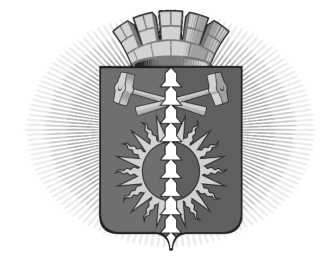 ГЛАВА  ГОРОДСКОГО ОКРУГА ВЕРХНИЙ ТАГИЛПОСТАНОВЛЕНИЕСОГЛАСОВАНИЕпроекта постановления Главы городского округа Верхний ТагилПостановление разослать: организационно-правовой отдел Администрации городского округа Верхний Тагил от 10.04.2020г.                                                                                                       № 12от 10.04.2020г.                                                                                                       № 12от 10.04.2020г.                                                                                                       № 12от 10.04.2020г.                                                                                                       № 12г. Верхний Тагилг. Верхний Тагилг. Верхний Тагилг. Верхний ТагилО внесении изменений в постановление Главы городского округа Верхний Тагил от 04.06.2012 № 34 «Об утверждении положения о комиссии по соблюдению требований к служебному поведению муниципальных служащих органов местного самоуправления городского округа Верхний Тагил и урегулированию конфликта интересов в новой редакции»О внесении изменений в постановление Главы городского округа Верхний Тагил от 04.06.2012 № 34 «Об утверждении положения о комиссии по соблюдению требований к служебному поведению муниципальных служащих органов местного самоуправления городского округа Верхний Тагил и урегулированию конфликта интересов в новой редакции»О внесении изменений в постановление Главы городского округа Верхний Тагил от 04.06.2012 № 34 «Об утверждении положения о комиссии по соблюдению требований к служебному поведению муниципальных служащих органов местного самоуправления городского округа Верхний Тагил и урегулированию конфликта интересов в новой редакции»О внесении изменений в постановление Главы городского округа Верхний Тагил от 04.06.2012 № 34 «Об утверждении положения о комиссии по соблюдению требований к служебному поведению муниципальных служащих органов местного самоуправления городского округа Верхний Тагил и урегулированию конфликта интересов в новой редакции»Рассмотрев представление прокуратуры города Кировграда от 20.03.2020 № 01-19-20/12р, в соответствии с Федеральным законом от 02.03.2007 № 25-ФЗ «О муниципальной службе в Российской Федерации», руководствуясь Уставом городского округа Верхний ТагилРассмотрев представление прокуратуры города Кировграда от 20.03.2020 № 01-19-20/12р, в соответствии с Федеральным законом от 02.03.2007 № 25-ФЗ «О муниципальной службе в Российской Федерации», руководствуясь Уставом городского округа Верхний ТагилПОСТАНОВЛЯЮ:1. Внести в Положение о комиссии по соблюдению требований к служебному поведению муниципальных служащих органов местного самоуправления городского округа Верхний Тагил и урегулированию конфликта интересов в новой редакции, утвержденное постановлением Главы городского округа Верхний Тагил от 04.06.2012 № 34 (далее – Положение) следующие изменения:1) в наименовании Положения слова «в новой редакции» исключить полностью;2) подпункт 5 пункта 12 Положения: «5) поступившее в соответствии с частью 4 статьи 12 Федерального закона от 25.12.2008 № 273-ФЗ «О противодействии коррупции» и статьей 64.1 Трудового кодекса Российской Федерации уведомление коммерческой или некоммерческой организации о заключении с гражданином, замещавшим должность муниципальной службы в органе местного самоуправления городского округа Верхний Тагил, трудового или гражданско-правового договора на выполнение работ (оказание услуг), если отдельные функции управления данной организации входили в его должностные (служебные) обязанности, исполняемые во время замещения должности в органе местного самоуправления, при условии, что гражданину комиссией ранее было отказано во вступлении в трудовые и гражданско-правовые отношения с данной организацией или что вопрос о даче согласия такому гражданину на замещение им должности либо на выполнение им работы на условиях гражданско-правового договора в коммерческой или некоммерческой организации комиссией не рассматривался." считать соответственно подпунктом 6 пункта 12.2. Опубликовать настоящее Постановление в газете «Кировградские вести» и разместить  на  официальном  сайте  городского  округа  Верхний  Тагил (www.go-vtagil.ru).3. Контроль за исполнением настоящего распоряжения оставляю за собой.Глава городского округа Верхний Тагил                                                                             В.Г. КириченкоПОСТАНОВЛЯЮ:1. Внести в Положение о комиссии по соблюдению требований к служебному поведению муниципальных служащих органов местного самоуправления городского округа Верхний Тагил и урегулированию конфликта интересов в новой редакции, утвержденное постановлением Главы городского округа Верхний Тагил от 04.06.2012 № 34 (далее – Положение) следующие изменения:1) в наименовании Положения слова «в новой редакции» исключить полностью;2) подпункт 5 пункта 12 Положения: «5) поступившее в соответствии с частью 4 статьи 12 Федерального закона от 25.12.2008 № 273-ФЗ «О противодействии коррупции» и статьей 64.1 Трудового кодекса Российской Федерации уведомление коммерческой или некоммерческой организации о заключении с гражданином, замещавшим должность муниципальной службы в органе местного самоуправления городского округа Верхний Тагил, трудового или гражданско-правового договора на выполнение работ (оказание услуг), если отдельные функции управления данной организации входили в его должностные (служебные) обязанности, исполняемые во время замещения должности в органе местного самоуправления, при условии, что гражданину комиссией ранее было отказано во вступлении в трудовые и гражданско-правовые отношения с данной организацией или что вопрос о даче согласия такому гражданину на замещение им должности либо на выполнение им работы на условиях гражданско-правового договора в коммерческой или некоммерческой организации комиссией не рассматривался." считать соответственно подпунктом 6 пункта 12.2. Опубликовать настоящее Постановление в газете «Кировградские вести» и разместить  на  официальном  сайте  городского  округа  Верхний  Тагил (www.go-vtagil.ru).3. Контроль за исполнением настоящего распоряжения оставляю за собой.Глава городского округа Верхний Тагил                                                                             В.Г. КириченкоЗаголовок постановления:О внесении изменений в постановление Главы городского округа Верхний Тагил от 04.06.2012 № 34 «Об утверждении положения о комиссии по соблюдению требований к служебному поведению муниципальных служащих органов местного самоуправления городского округа Верхний Тагил и урегулированию конфликта интересов в новой редакцииДолжностьДолжностьДолжностьИнициалы,ФамилияСроки и результаты согласованияСроки и результаты согласованияСроки и результаты согласованияСроки и результаты согласованияДолжностьДолжностьДолжностьИнициалы,ФамилияДата поступления на согласованиеДата согласованияЗамечания и подписьЗамечания и подписьЗаместитель Главы Администрации по социальным вопросамЗаместитель Главы Администрации по социальным вопросамЗаместитель Главы Администрации по социальным вопросамИ.Г. УпороваИ.о. начальника организационно-правового отделаИ.о. начальника организационно-правового отделаИ.о. начальника организационно-правового отделаО.Л. ГолендухинаНаправлен в прокуратуру г. КировградаНаправлен в прокуратуру г. КировградаНаправлен в прокуратуру г. КировградаНаправлен в прокуратуру г. Кировграда----Направлен независимым экспертамНаправлен независимым экспертамНаправлен независимым экспертамНаправлен независимым экспертам----Проект размещен на официальном сайте городского округа Верхний ТагилПроект размещен на официальном сайте городского округа Верхний ТагилПроект размещен на официальном сайте городского округа Верхний ТагилПроект размещен на официальном сайте городского округа Верхний Тагил----Оценка регулирующего воздействия: __________________Оценка регулирующего воздействия: __________________Оценка регулирующего воздействия: __________________Оценка регулирующего воздействия: __________________----Исполнитель:Специалист I категории ОПО, 2-00-19Гергардт Елена Анатольевна10.04.2020г.Специалист I категории ОПО, 2-00-19Гергардт Елена Анатольевна10.04.2020г.Специалист I категории ОПО, 2-00-19Гергардт Елена Анатольевна10.04.2020г.Специалист I категории ОПО, 2-00-19Гергардт Елена Анатольевна10.04.2020г.Специалист I категории ОПО, 2-00-19Гергардт Елена Анатольевна10.04.2020г.